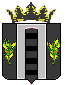 АДМИНИСТРАЦИЯ  ПОГРАНИЧНОГО МУНИЦИПАЛЬНОГО  ОКРУГАОТДЕЛ ОБРАЗОВАНИЯ       ПРИКАЗ27.03.2024 г.                                 п. Пограничный                                               №  59   Об итогах регионального конкурса среди обучающихся 2-8, 10 классов «Блиц25.ру» в 2024 годуРассмотрев итоги муниципального этапа регионального конкурса среди обучающихся 2-8, 10 классов «Блиц25.ру»,ПРИКАЗЫВАЮ: Утвердить протокол муниципального этапа регионального конкурса среди обучающихся 2-8, 10 классов «Блиц25.ру» (приложение).Признать победителями муниципального этапа регионального конкурса среди обучающихся 2-8, 10 классов «Блиц25.ру» и  наградить дипломами победителя:- Андрееву Таисию, ученицу 2 класса МБОУ «ПСОШ №1 ПМО»;- Федосенко Марка, ученика 4 класса МБОУ «Жариковская СОШ ПМО»;- Левченко Елизавету, ученицу 6 класса МБОУ «ПСОШ №1 ПМО»;- Артамонову Богдану, ученицу 7 класса МБОУ «ПСОШ №1 ПМО»;- Шевченко Дениса, ученика 8 класса МБОУ «ПСОШ №1 ПМО»;- Маслову Диану, ученицу 10 класса МБОУ «ПСОШ №1 ПМО».3. Учебно-методическому отделу МКУ «ЦОД МОО Пограничного МО» организовать 1 апреля 2024 года участие победителей муниципального этапа регионального конкурса среди обучающихся 2-8, 10 классов «Блиц25.ру» в региональном этапе конкурса.4. Руководителям МБОУ «ПСОШ №1 ПМО», МБОУ «Жариковская СОШ ПМО» обеспечить участие победителей муниципального этапа регионального конкурса среди обучающихся 2-8, 10 классов «Блиц25.ру» в региональном этапе конкурса. 5. Контроль за исполнением приказа возлагаю на заведующего учебно-методическим отделом МКУ «ЦОД МОО Пограничного МО» Н.В.Шичкину.Начальник отдела образования                                                                         Н.Г. Панкова